Karar Tarihi:16.12.2020                                                                               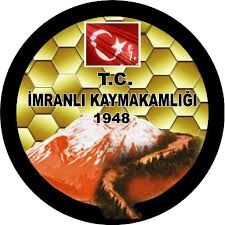 Karar No: 2020/34İLÇE HIFZISSIHHA KURUL KARARI             İlçe Hıfzıssıhha Kurulu 1593 Umumi Hıfzıssıhha kanunun 26. Maddesi gereğince 16.12.2020 tarihinde Kaymakam Hacı Kerim MERAL Başkanlığında isimleri ve imzaları bulunan üyelerin iştirakiyle toplanarak;	 Koronavirüs (Covid19) salgınının toplum sağlığı ve kamu düzeni açısından oluşturduğu riski yönetme, sosyal izolasyonu temin, fiziki mesafeyi koruma ve hastalığın yayılım hızını kontrol altında tutma amacıyla, içerisinde bulunduğumuz kontrollü sosyal hayat döneminin temel prensipleri olan temizlik, maske ve mesafe kurallarının yanı sıra hayatın her alanına yönelik uyulması gereken kurallar ve önlemler; Sağlık Bakanlığı ve Koronavirüs Bilim Kurulunun önerileri, Sayın Cumhurbaşkanımızın talimatları doğrultusunda belirlenerek uygulamaya geçirilmektedir.Bu çerçevede 30.11.2020 tarihli Cumhurbaşkanlığı Kabinesinde yapılan değerlendirmeler doğrultusunda; yeni bir karar alınıncaya kadar hafta içi 21.00-05.00 saatleri arasında, hafta sonu ise Cuma günleri saat 21.00’de başlayacak, Cumartesi ve Pazar günlerinin tamamını kapsayacak ve Pazartesi günleri saat 05.00’de tamamlanacak şekilde sokağa çıkma kısıtlamalarını da içeren bir dizi önlemler İlçe Umumi Hıfzıssıhha Kurulumuzca hayata geçirilmiştir.14.12.2020 tarihinde Sayın Cumhurbaşkanımızın başkanlığında toplanan Cumhurbaşkanlığı Kabinesinde, Covid19 salgınıyla mücadelede gelinen aşamanın değerlendirilmesi ve İçişleri Bakanlığının 15.12.2020 tarihli ve 20856 sayılı Genelgesi doğrultusunda;1. 31 Aralık 2020 - 4 Ocak 2021 Tarihleri Arasında Sokağa Çıkma Kısıtlaması uygulanmasına;1.1. Bu kapsamda, 1 Ocak 2021 Cuma gününün resmi tatil olması da göz önünde bulundurularak sokağa çıkma kısıtlanmasının, 31 Aralık 2020 Perşembe günü saat 21.00’den başlatılarak, 1 Ocak Cuma, 2 Ocak Cumartesi, 3 Ocak Pazar günlerinin tamamını kapsayacak ve 4 Ocak 2021 Pazartesi günü saat 05.00’de tamamlanacak şekilde uygulanmasına,1.2. 31 Aralık 2020 - 4 Ocak 2021 tarihleri arasında uygulanacak sokağa çıkma kısıtlaması sırasında, hafta sonlarında (Cumartesi ve Pazar günleri) uygulanan sokağa çıkma kısıtlamalarına dair 30.11.2020 tarih ve 20076 sayılı Genelge ve 2020/97 sayılı İl Hıfzıssıhha Kurulu Kararıyla belirlenen usul ve esasların, 1 Ocak Cuma, 2 Ocak Cumartesi ve 3 Ocak Pazar günleri için de geçerli olmasına,2. Daha önceden alınan İlçe Umumi Hıfzıssıhha Kurulu Kararlarına eklenecek hususlar,2.1. Balıkçı/balık tezgahı şeklindeki işyerlerinin de hafta sonları uygulanan sokağa çıkma kısıtlaması süresince yeni bir karar alınıncaya kadar Cumartesi ve Pazar günleri 10.0017.00 saatleri arasında vatandaşlarımıza hizmet sunabilmelerine,2.2. Vatandaşlarımızın dışarıya çıkma ihtiyacını/zorunluluğunu azaltması açısından önemli bir role sahip olan online satış firmalarının servis/dağıtım yapabilecekleri zaman aralığının, vatandaşlarımızın bu yöndeki talepleri doğrultusunda hafta içi ve hafta sonlarında 10:00-24.00 saatleri olarak belirlenmesine,2.3. Lokanta, restoran, pastane, tatlıcı gibi yerlerin de hafta içi ve hafta sonlarında 10.00-24:00 saatleri arasında paket servis yapabilmelerine, 3. Sokağa çıkma kısıtlaması uygulanan süre ve günlerde muaf tutulacak yerler ve kişilere dair Ek’li listeye;3.1. Zorunlu müdafi/vekil, duruşma, ifade gibi yargısal görevlerin icrasıyla sınırlı kalmak kaydıyla avukatların,3.2. Yaklaşan yılsonu işlemlerindeki yoğunluğun ticari hayatı olumsuz etkilememesi amacıyla noterlerin eklenmesine ve belirtilen görevlere dair zaman ve güzergâhla sınırlı olacak şekilde istisna kapsamına alınmasına, 3.3. Yukarıda belirtilen yargısal görevlerin icrası kapsamında avukatların özel araçlarıyla şehirlerarası seyahatlerine de izin verilmesine,4. İçişleri Bakanlığı’nın 30.11.2020 tarihli ve 20077 sayılı Genelgesi ile yeni bir karar alınıncaya kadar faaliyetlerine ara verilen ana sınıfları ile ilgili uygulamanın devamının sağlanmasına ve tam gün hizmet veren resmi ve özel tüm anaokullarının ise 15.12.2020 tarihinden itibaren yüz yüze eğitime geçebilmelerine,5. İçişleri Bakanlığı’nın 27.11.2020 tarih ve 19961 sayılı Genelgesi ile 1 Mart 2021 tarihine kadar genel kurul dahil etkinlikleri ertelenen, kurum ve kuruluşlara (sivil toplum kuruluşları, kamu kurumu niteliğindeki meslek kuruluşları ve üst kuruluşları, birlikler ve kooperatifler) sendikaların yapacağı genel kurul dahil etkinliklerin de eklenmesine,6. İçişleri Bakanlığı’nın 02.06.2020 tarihli ve 8680 sayılı  “Konaklama Tesislerinde Uygulanacak Standartlar ve Tedbirler” konulu İçişleri Bakanlığı Genelgesi kapsamında; 6.1. “C) Temizlik ve Hijyen” başlıklı bölümünün sonuna, 15.12.2020 tarih ve 20076 sayılı İçişleri Bakanlığı Genelgesi ile eklenen “Şartlandırılmış havalandırma sistemi olmayan konaklama tesislerinde mekanik havalandırma/klima sistemlerine UV filtre takılması, bakımlarının düzenli ve sık yapılması sağlanacaktır” hükmü ile “Havalandırma/klima sistemi bulunmayan konaklama tesislerinin kapalı genel mahallerinde, mahallin metreküpüne uygun sayıda ve güçte mobil HEPA filtreler kullanılacak, bakımları düzenli olarak yapılacak ve filtreleri sık sık değiştirilecektir” hükmünün uygulanmasına ve denetimlerinin yapılmasına,  İlçe Hıfzıssıhha Kurulu’nun yukarıda aldığı kararlara uyulmaması halinde, her seferinde ayrı ayrı olmak üzere; Hıfzıssıhha Kanunu’nun 282. Maddesi gereğince 3.150 TL para cezası uygulanacaktır.18.06.2020 tarih ve 2020/39 sayılı İl Hıfzıssıhha Kurulu Kararı gereğince, maske takmayanlara 900 TL para cezası uygulanacaktır. Kabahatler Kanunu’nun 32. Maddesi gereğince 392 TL para cezası uygulanacaktır.Ayrıca, Türk Ceza Kanunu’nun ‘‘Bulaşıcı Hastalıklara İlişkin Tedbirlere Aykırı Davranma’’ başlıklı TCK 195. Maddesi gereğince ‘‘2 aydan 1 yıla kadar hapis cezasıyla cezalandırılır.’’ hükümleri gereğince, sorumlular hakkında ADLİ ve İDARİ İŞLEMLER derhal uygulanmasına,Oy birliğiyle karar verilmiştir.   BAŞKAN			               ÜYE		                                        ÜYEHacı Kerim MERAL                        Murat AÇIL                            Muzaffer Fatih TÜFEKÇİ                    İmranlı Kaymakam V.                    Belediye Başkan 	 	             Başhekim                                          ÜYE	                                                          ÜYE                   Fatih TURHAN                                                       Emre KESKİN                                                                                                       İlçe Tarım ve Orman Md. V.                                                 Eczacı